الباب الثالث من الواحد الاولحضرت باباصلی فارسی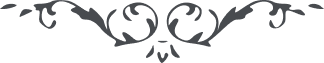 الباب الثالث من الواحد الاول در اینکه علی - علیه السلام - راجع شد بدنیا با آنچه مؤمن باو بودند و دون آن و او ثانی من آمن بالنقطه است بعد از سین. 